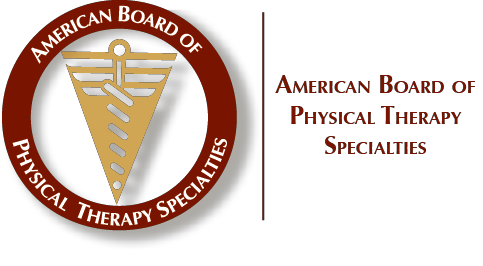 GERIATRICS PROFESSIONAL DEVELOPMENT PORTFOLIOBlank FormsApplication Deadline: January 31, 2021www.abpts.orgChecklist for RecertificationPlease verify that the following information is completed before you submit your application:Verification of Physical Therapy License (If your state does not have license verification available via the Internet, you must request that license verification from your state board and upload a scanned copy to the Name section of the online application)Completion of your online recertification application.All Professional Development Activities forms are typewritten and completed in full(no CV’s or resumes accepted). This includes:Professional Development Activities Summary FormProfessional Development Activities Total Points Summary Chart*Only use the forms for which you will be submitting evidence to support activity in a certain area.*Submit all supporting documentation for the Professional Development Activities listed in the following forms.Complete your recertification payment online:$650 APTA Members$910 Non-APTA MembersDid you print a copy of your application for your records?Submit your Professional Development Portfolio (PDP) forms online at www.abpts.org. If you have any questions or concerns with how to complete this step please contact us.The Recertification Application must be submitted online for recertification consideration.If you have any questions or concerns please contact us via: Phone: 1-800/999-2782, ext. 3390Direct Line: 703-706-3390Email: spec-recert@apta.org1SAMPLE – Professional Development Portfolio Summary - Geriatrics2Approved Professional Development Activities345PDP Summary Forms InstructionsThe following pages contain one blank copy of each of the Professional Development Portfolio (PDP) Summary Forms on which you should document your professional activities since your last certification.Each page is a separate form and represents a distinct category of activity (i.e., direct patient care, teaching, professional services, etc.). The category types are consistent with the list of ABPTS Approved Professional Development Activities Sheet.Only use the forms for which you will be submitting evidence to support activity in a specific category. It is not necessary to submit blank forms for activity categories in which you are not documenting activities.Candidates are required to obtain PDP activity points in at least 3 approved professional development activities; for an activity to count toward this requirement a minimum of one (1) point must be documented.You may copy the relevant blank forms as many times as you need to provide the necessary documentation to support your recertification.Please contact a staff member of the Recertification Program if you are unclear as to whether an activity can be included in the PDP, or if you have questions about where to record the activity on the PDP form.Candidates must obtain a minimum of 35 Professional Development Activity (PDA) points. Please do not document an excess of 60 professional development activity points.Instructions and/or a sample response are provided at the top of each activity sheet. Also, see the approved Professional Development Activities chart above.Candidates must identify and describe the PDA for each entry and enter the point credit according to the ABPTS guidelines as indicated in the overview.Candidates are required to submit supporting documentation of PDAs with their summary forms unless otherwise indicated in bold at the top of the activity form.The Specialty Council will conduct random audits of PDPs. If a candidate’s PDP is selected for an audit, (s)he should be able to provide evidence of involvement in PDAs such as W-2s, appointments letters, letters of attestation, etc.6Professional Development Portfolio Summary - Geriatrics7Direct Patient Care – Summary FormProfessional Development Activity Description – Describe the professional development activity and enter the point credit according to the ABPTS guidelines.Candidates must document professional development activities that reflect the content of theDescription of Specialty Practice (DSP).Participation in a Continuing Education Course – Summary FormProfessional Development Activity Description – Describe the professional development activity and enter the point credit according to the ABPTS guidelines.Candidates must document professional development activities that reflect the content of theDescription of Specialty Practice (DSP).NOTE: Supporting documentation required. Please include specific course descriptions for each continuing education course attended (i.e. the certificate of completion, course outline, or objectives, etc.)Completion of a College/University Course – Summary FormProfessional Development Activity Description – Describe the professional development activity and enter the point credit according to the ABPTS guidelines. Candidates must document professional development activities that reflect the content of the Description of Specialty Practice (DSP).Note: Please list each college/university course in form below. Also submit transcript/letter to verify successful completion. (Official transcripts are not required) Unofficial transcripts accepted.Teaching a Continuing Education or College/University Course – Summary FormProfessional Development Activity Description – Describe the professional development activity and enter the point credit according to the ABPTS guidelines.Candidates must document professional development activities that reflect the content of theDescription of Specialty Practice (DSP).NOTE: Please provide a specific course description, and condensed course syllabi including contact hours, content description, goals, and outline of schedule for each course taught.Platform or Poster Presentation at Professional Meeting – Summary FormProfessional Development Activity Description – Describe the professional development activity and enter the point credit according to the ABPTS guidelines.Candidates must document professional development activities that reflect the content of theDescription of Specialty Practice (DSP).Note: Please include supporting documentation, including platform or poster title, description, date/year of presentation, location. Submit a copy of the presentation, email of completion or program where presentation is listed as supporting documentation.Invited Speaker to a Group, Classes or Portions of Courses – Summary FormProfessional Development Activity Description – Describe the professional development activity and enter the point credit according to the ABPTS guidelines.Candidates must document professional development activities that reflect the content of theDescription of Specialty Practice (DSP).Note: Please provide evidence of presentation completed, including title, date, group, location and length of talk. Submit a copy of the flyer, sign in sheet, handouts, presentation, or letter from host organization as supporting documentation.Presentations to non-professional community or client-based group – Summary FormProfessional Development Activity Description – Describe the professional development activity and enter the point credit according to the ABPTS guidelines.Candidates must document professional development activities that reflect the content of theDescription of Specialty Practice (DSP).Note: Please provide evidence of presentation completed, including the title, date, group, location and length of presentation. Submit a copy of a flyer, letter from host organization, sign in sheet, handouts, or presentation as supporting documentation.Authorship – Book Chapters – Summary FormProfessional Development Activity Description – Describe the professional development activity and enter the point credit according to the ABPTS guidelines.Candidates must document professional development activities that reflect the content of theDescription of Specialty Practice (DSP).Note: Please provide supporting documentation, including title, name of book, and dateCan include editor, author, or co-author of publications. Submit a copy first page of each chapter written and/or table of contents as supporting documentation.Authorship – Peer Reviewed Journal Article – Summary FormProfessional Development Activity Description – Describe the professional development activity and enter the point credit according to the ABPTS guidelines.Candidates must document professional development activities that reflect the content of theDescription of Specialty Practice (DSP).Note: Please provide supporting documentation, including the title, name of publication, and date.  Submit a copy of the article as supporting documentation.Authorship – Non-Peer Reviewed Publication – Summary FormProfessional Development Activity Description – Describe the professional development activity and enter the point credit according to the ABPTS guidelines. Candidates must document professional development activities that reflect the content of the Description of Specialty Practice (DSP).Note: Please provide supporting documentation, including the title, name of publication, and date.  Submit a copy of the article as supporting documentation.Authorship – Reviews or Commentaries – Summary FormProfessional Development Activity Description – Describe the professional development activity and enter the point credit according to the ABPTS guidelines.Candidates must document professional development activities that reflect the content of theDescription of Specialty Practice (DSP).Note: Please provide supporting documentation. Including date, title of review, name of article, publication.  Submit a copy of review/commentary.Authorship – Case Study or Case Report (Peer Reviewed Journal) – Summary FormProfessional Development Activity Description – Describe the professional development activity and enter the point credit according to the ABPTS guidelines.Candidates must document professional development activities that reflect the content of theDescription of Specialty Practice (DSP).Note: Please provide supporting documentation, including the title, journal name, volume number, and the year of publication.Authorship – Grant Proposal – Summary FormProfessional Development Activity Description – Describe the professional development activity and enter the point credit according to the ABPTS guidelines.Candidates must document professional development activities that reflect the content of theDescription of Specialty Practice (DSP).Note: Please provide supporting documentation, including the date, description of responsibilities, and number of hours spent in role and/or copy of grant proposal required.Editor – Book – Summary FormProfessional Development Activity Description – Describe the professional development activity and enter the point credit according to the ABPTS guidelines. Candidates must document professional development activities that reflect the content of the Description of Specialty Practice (DSP).Note: Please provide supporting documentation, including the name of book, title of chapter(s), and date.  Submit a copy of the chapters as supporting documentation.Editor – Peer Reviewed Journal – Summary FormProfessional Development Activity Description – Describe the professional development activity and enter the point credit according to the ABPTS guidelines.Candidates must document professional development activities that reflect the content of theDescription of Specialty Practice (DSP).Note: Please provide supporting documentation, including the title, name of publication, and date.  Submit a copy of publication.Editor – Editorial Board Member – Summary FormProfessional Development Activity Description – Describe the professional development activity and enter the point credit according to the ABPTS guidelines.Candidates must document professional development activities that reflect the content of theDescription of Specialty Practice (DSP).Note: Please provide supporting documentation, including the name of the publication, and date.  Submit a letter of appointment or other supporting documentation.Editor – Non-Peer Reviewed Publication – Summary FormProfessional Development Activity Description – Describe the professional development activity and enter the point credit according to the ABPTS guidelines.Candidates must document professional development activities that reflect the content of theDescription of Specialty Practice (DSP).Note: Please provide supporting documentation, including the title, name of publication, and date.  Submit a copy of publication.Editor – Manuscript Reviewer – Summary FormProfessional Development Activity Description – Describe the professional development activity and enter the point credit according to the ABPTS guidelines.Candidates must document professional development activities that reflect the content of theDescription of Specialty Practice (DSP).Note: Please provide supporting documentation, including the name of publication, titles of manuscripts reviewed and the number of manuscripts.Professional Services – Committee Participation – Summary FormProfessional Development Activity Description – Describe the professional development activity and enter the point credit according to the ABPTS guidelines.Candidates must document professional development activities that reflect the content of theDescription of Specialty Practice (DSP).Note: Provide a thorough description of services that were provided.Professional Services – Subject Matter Expert – Summary FormProfessional Development Activity Description – Describe the professional development activity and enter the point credit according to the ABPTS guidelines.Candidates must document professional development activities that reflect the content of theDescription of Specialty Practice (DSP).Note: Provide a thorough description of services that were provided.Professional Services – Item Writing – Summary FormProfessional Development Activity Description – Describe the professional development activity and enter the point credit according to the ABPTS guidelines.Candidates must document professional development activities that reflect the content of theDescription of Specialty Practice (DSP).Note: Provide a Certificate/Letter of participation.Professional Services – Administration Activities Related to Patient Care/Services – Summary FormProfessional Development Activity Description – Describe the professional development activity and enter the point credit according to the ABPTS guidelines.Candidates must document professional development activities that reflect the content of theDescription of Specialty Practice (DSP).Note: Provide a thorough description of services that were provided.Clinical Supervision of Students or Consultation with Peers – Summary FormNote:  Use the Direct Patient Care Hours Summary Chart for this ActivityProfessional Development Activity Description – Describe the professional development activity and enter the point credit according to the ABPTS guidelines.Candidates must document professional development activities that reflect the content of theDescription of Specialty Practice (DSP).Note: Ensure that form has dates, number of students supervised and the school of attendance along with brief description.Research Activities – Contribution to Project – Summary FormProfessional Development Activity Description – Describe the professional development activity and enter the point credit according to the ABPTS guidelines.Candidates must document professional development activities that reflect the content of theDescription of Specialty Practice (DSP).Note: Submit a letter from the primary investigator of the published research articleResearch Activities – Contribution to a Physical Therapy Outcomes Database – Summary FormProfessional Development Activity Description – Describe the professional development activity and enter the point credit according to the ABPTS guidelines.Candidates must document professional development activities that reflect the content of theDescription of Specialty Practice (DSP).Note: Please provide the dates of participation; a brief description of your role; the name of the database; and supporting documentation such as a letter/email from supervisor, screenshot of database after log-in etc. InstructionsInstructionsInstructionsInstructionsProfessional Development Activities (PDA) / Description of Specialty Practice (DSP) – identify the category for the activity and enter the point credit according to the ABPTS guidelines. Numbers correspond to ABPTS guideline numbers on the Approved Professional Development Activities sheet.Candidates are required to obtain PDP activity points in at least 3 professional development activities. A candidate must have earned a minimum of 1 point in an activity to be counted toward this requirement.Total points required = 35DSP category Elements of Practice = 4 points minimum requiredDSP category Patient Care = No minimum beyond minimum eligibility requirement of 2000 hoursDSP category Knowledge Base = 4 points minimum requiredProfessional Development Activities (PDA) / Description of Specialty Practice (DSP) – identify the category for the activity and enter the point credit according to the ABPTS guidelines. Numbers correspond to ABPTS guideline numbers on the Approved Professional Development Activities sheet.Candidates are required to obtain PDP activity points in at least 3 professional development activities. A candidate must have earned a minimum of 1 point in an activity to be counted toward this requirement.Total points required = 35DSP category Elements of Practice = 4 points minimum requiredDSP category Patient Care = No minimum beyond minimum eligibility requirement of 2000 hoursDSP category Knowledge Base = 4 points minimum requiredProfessional Development Activities (PDA) / Description of Specialty Practice (DSP) – identify the category for the activity and enter the point credit according to the ABPTS guidelines. Numbers correspond to ABPTS guideline numbers on the Approved Professional Development Activities sheet.Candidates are required to obtain PDP activity points in at least 3 professional development activities. A candidate must have earned a minimum of 1 point in an activity to be counted toward this requirement.Total points required = 35DSP category Elements of Practice = 4 points minimum requiredDSP category Patient Care = No minimum beyond minimum eligibility requirement of 2000 hoursDSP category Knowledge Base = 4 points minimum requiredProfessional Development Activities (PDA) / Description of Specialty Practice (DSP) – identify the category for the activity and enter the point credit according to the ABPTS guidelines. Numbers correspond to ABPTS guideline numbers on the Approved Professional Development Activities sheet.Candidates are required to obtain PDP activity points in at least 3 professional development activities. A candidate must have earned a minimum of 1 point in an activity to be counted toward this requirement.Total points required = 35DSP category Elements of Practice = 4 points minimum requiredDSP category Patient Care = No minimum beyond minimum eligibility requirement of 2000 hoursDSP category Knowledge Base = 4 points minimum requiredDSP CategoryProfessional Development ActivitiesYour Points Per PDA CategoryTotal Points Per DSP CategoryElements of Practice (A)(4 points minimum)4.Teaching a course6.325Elements of Practice (A)(4 points minimum)5. Professional Presentation1.125Elements of Practice (A)(4 points minimum)6. Professional Writing625Elements of Practice (A)(4 points minimum)7. Professional Services11.625Patient Care (B)1. Direct Patient Care(20 points max)2020Patient Care (B)8. Clinical Supervision & Consultation020Patient Care (B)9b. Contributions to PT Outcomes Database020Knowledge Base (C)(4 points minimum)2. Participating in CE Course2.35.3Knowledge Base (C)(4 points minimum)3. Completion of a college/university course3.05.3Knowledge Base (C)(4 points minimum)9a. Contribution to Research Project05.3(An excess of 60 points will result in delayed processing/review) TOTAL(An excess of 60 points will result in delayed processing/review) TOTAL(An excess of 60 points will result in delayed processing/review) TOTAL50.3Activity / Point ValueInformation Needed/ supporting documentationExampleDirect Patient Care hours in specialty area (beyond minimum eligibility requirement) 0.1 (per10 hours)Maximum Points 20Dates, location number of hours, description of role in direct patient care. Separate entry per facilityCentral Physical Therapy Associates, 210 W Blvd, Jackson, OR 97185 6 hrs per wk x 50 wks per yr x 10 yrs = 3000 hrs  3000 hrs - 2000 hrs =1000 hrs2.	Participating in a continuing education course with specific goals and objectives related to specialty practice.1pt per 10 contact hoursDate, Title, Location, and Description: if needed, # of CEU or contact hours. Attach specific course descriptions for each CE course attended (i.e. course outline, announcement, or objectives or the certification of completion.)3. Satisfactory completion of a college/university course for credit or audit related to specialty area 1 pt per credit hourDate, Title, Location, and Description: if needed, # of credit hours must include a copy of their transcripts Attach official or unofficial transcripts.University Course – Biology of Aging. Department of Preventive Medicine University of WI, Madison, Spring 2012   3 credit courseTeaching a continuing education course or college/university course related to specialty area. (Point value decreases for the second time a course is taught. Credit is given only for the first two times a course is taught.)First Time = 0.2 (per contact hour)Second Time = 0.1 (per contact hour)Title /Description, if needed, Date: Semester/year, School, Location, # Hours taught, # of lab hours if appropriate, 1st or second time, number of CEU or contact hours. Attach  specific course  descriptions for each continuing education course attended (i.e. course outline, announcement, or objectivesTaught entry-level PT Geriatrics unitSpring Semester 2018, University of Wisconsin, Madison11 hours (second time)5.	Professional Presentations in specialty area.	(Credit is given only for first time a presentation is made.)5.	Professional Presentations in specialty area.	(Credit is given only for first time a presentation is made.)5.	Professional Presentations in specialty area.	(Credit is given only for first time a presentation is made.)a. Platform or poster presentation at a professional meeting	1 pt per presentation)Platform or PosterDate/Title /Description if needed, Sponsor, LocationAttach:Flyer, Letter from Sponsor, or Program, etc., abstract of platform/poster presentationPoster presentation at the Gerontological Society of America entitled “Are Functionally Dependent Elders Appropriately Targeted for In-home Physical Therapy after Hospital Discharge October 2019,Los Angeles, CAb. Invited speaker to a group, classes, or portions of courses (including in-services)0.1 pt per hourPlatform or PosterDate/Title /Description if needed, Sponsor, LocationAttach:Flyer, Letter from Sponsor, Program, etc.Presentation on the Functional Consequences of Hospitalization in the Elderly Sponsored by the University of WisconsinFebruary 26, 2018 (one hour)c. Presentation to non-professional community or client-based groups on topic specific to specialty area0.1 pt per hourPlatform or Poster, Date/Title/Description if needed, Sponsor, LocationAttach:Flyer, Letter from Sponsor, Program, etc.6.	Professional Writing - Can include editor, author, or co-author of publicationsAuthor6.	Professional Writing - Can include editor, author, or co-author of publicationsAuthor6.	Professional Writing - Can include editor, author, or co-author of publicationsAuthora.     book chapter – multiply number of chapters by 2 points if	you wrote more than one chapter or an entire book2.0 per chapterTitle,  Publication, dateCan include editor, author, or co- author of publicationsb.	peer reviewed journal article	3.0 per articleTitle,  Publication, datec.	non-peer reviewed publication	0.5 per articleTitle,  Publication, dated.	reviews or commentaries	0.5 per review or commentarye.	case study or case report (peer-reviewed journal)2.0 per casef.	grant proposal, primary investigator or co- investigator2.0 per internal proposal3.0 per external proposalDate, description,# of hours Supported by a letter from the primary investigatorEditorg. book editor – multiply number of chapters by 0.5 if you edited	more than one chapter or an entire book0.5 per chapterName of Book, title of chaptersh.	peer reviewed journal editor	1.5 per yeari.	editorial board member	1.0 per yearj.	non-peer reviewed publication   0.75 per yeark.	manuscript reviewer	0.5 per reviewManuscript Reviewer for Physical Therapy Title, number of manuscripts7.	Professional services7.	Professional services7.	Professional servicesa.   Committee Participation per yearNote: Can be at local, state, or national level1.0 per year as member2.0 per year as chair, item review coordinator and MOSC representativeCommittee name, dates of service, member or chair(eg, specialty council, section officer, special interest group, organization outside APTA related to specialty area)Chair, Geriatric Specialty Council of the American Board of Physical Therapy Specialties, 2014-2015b.   Subject Matter Expert, ConsultantNote: Can be at local, state, or national level0.1  (per hour)Date, description, number of hourseg, expert witness, grant reviewer, insurance reviewer, liaison or consultant to professional association, service, or educational program, certification exam development, including item editing.c. Item writing for certification exam 1pt per 3 accepted itemsDates of service, number of items submittedSubmitted 4 items to Geriatric SACE committee 2015.d. Administration activities related to patient care/services0.5 (per year)(eg, development of policies and procedures; marketing and public relations; orientation and mentoring of new staff, and supervision of physical therapists in a management role8.  Clinical Supervision of students/peers or consultation with peers in a health care profession (The same hours cannot be counted for both clinical supervision and direct patient care.)0.1 (per 10 hours)Type of supervision, type of students, # of students, School, Location,date: semester year# of weeks x # hours=Physical Therapy Geriatrics Supervisor, University of Texas Medical Branch Department of Rehabilitative services.May 2014 – Oct 2015.9.	Research Activities9.	Research Activities9.	Research Activitiesa. Contribution to a research project, supported by a letter from	the primary investigator of the published research article1.0 per projectDates, title of project, description of role, status of projectb. Contribution to a Physical Therapy Outcome Database System0.5 (per year of participation)Name of database Time FrameInstructionsInstructionsInstructionsInstructionsProfessional Development Activities (PDA) Description of Specialty Practice (DSP) – identify the category for the activity and enter the point credit according to the ABPTS guidelines. Numbers correspond to ABPTS guideline numbers on the Approved Professional Development Activities sheet.Candidates must document activities in a minimum of 3 out of 9 PDAs. A candidate must have earned aminimum of one (1) point in an activity to be counted toward this requirement.Minimum Total points required = 35DSP category Elements of Practice = 4 points minimum requiredDSP category Patient Care = No minimum beyond minimum eligibility requirement of 2000 hours DSP category Knowledge Base = 4 points minimum requiredProfessional Development Activities (PDA) Description of Specialty Practice (DSP) – identify the category for the activity and enter the point credit according to the ABPTS guidelines. Numbers correspond to ABPTS guideline numbers on the Approved Professional Development Activities sheet.Candidates must document activities in a minimum of 3 out of 9 PDAs. A candidate must have earned aminimum of one (1) point in an activity to be counted toward this requirement.Minimum Total points required = 35DSP category Elements of Practice = 4 points minimum requiredDSP category Patient Care = No minimum beyond minimum eligibility requirement of 2000 hours DSP category Knowledge Base = 4 points minimum requiredProfessional Development Activities (PDA) Description of Specialty Practice (DSP) – identify the category for the activity and enter the point credit according to the ABPTS guidelines. Numbers correspond to ABPTS guideline numbers on the Approved Professional Development Activities sheet.Candidates must document activities in a minimum of 3 out of 9 PDAs. A candidate must have earned aminimum of one (1) point in an activity to be counted toward this requirement.Minimum Total points required = 35DSP category Elements of Practice = 4 points minimum requiredDSP category Patient Care = No minimum beyond minimum eligibility requirement of 2000 hours DSP category Knowledge Base = 4 points minimum requiredProfessional Development Activities (PDA) Description of Specialty Practice (DSP) – identify the category for the activity and enter the point credit according to the ABPTS guidelines. Numbers correspond to ABPTS guideline numbers on the Approved Professional Development Activities sheet.Candidates must document activities in a minimum of 3 out of 9 PDAs. A candidate must have earned aminimum of one (1) point in an activity to be counted toward this requirement.Minimum Total points required = 35DSP category Elements of Practice = 4 points minimum requiredDSP category Patient Care = No minimum beyond minimum eligibility requirement of 2000 hours DSP category Knowledge Base = 4 points minimum requiredDSP CategoryProfessional Development ActivitiesYour Points Per PDA CategoryTotal Points Per DSP CategoryElements of Practice (A)(4 points minimum)4.Teaching a courseElements of Practice (A)(4 points minimum)5. Professional PresentationElements of Practice (A)(4 points minimum)6. Professional WritingElements of Practice (A)(4 points minimum)7. Professional ServicesPatient Care (B)1. Direct Patient Care(20 points max)Patient Care (B)8. Clinical Supervision & ConsultationPatient Care (B)9b. Contributions to PT Outcomes DatabaseKnowledge Base (C)(4 points minimum)2. Participating in CE CourseKnowledge Base (C)(4 points minimum)3. Completion of a college/university courseKnowledge Base (C)(4 points minimum)9a. Contribution to Research Project(An excess of 60 points will result in delayed processing/review) TOTAL(An excess of 60 points will result in delayed processing/review) TOTAL(An excess of 60 points will result in delayed processing/review) TOTALTotal Direct Patient Care Hours from PT Experience onlineHours applied to Eligibility2000 hours if expiring in 2021: 1800 hours if expiring in 2022: Remaining Hours that can beapplied to Portfolio= Remaining Hours Total split between additional Direct Patient Care Hours and Clinical Supervision Hours activity as appropriate=Direct Patient Care – Approved Professional DevelopmentRemaining Hours Total split between additional Direct Patient Care Hours and Clinical Supervision Hours activity as appropriate=Clinical Supervision – Approved Professional DevelopmentActivity #1Point ValueCumulative PointsDirect Patient Care hours in specialty area(beyond minimum eligibility requirement)0.1 (per 10 hours)20 points max.Activity #2Point ValueCumulative PointsParticipation in a continuing education course with specific goals and objectives related to specialty practice.Calculations are based on contact hours (class time) rather than quarter or semester course credit hours. (1 Proficiency Point = 10 contact hours, 0.1 Proficiency Point = 1 contact hour) 1 point per 10 contact hoursName of course:
Description:
Location:
Date completed:                       
Number of contact hours:
Certificate of completion required.
Name of course: 
Description:
Location:
Date completed:                       
Number of contact hours:
Certificate of completion required.
Name of course: 
Description:
Location:
Date completed:                       
Number of contact hours:
Certificate of completion required.
Name of course: 
Description:
Location:
Date completed:                       
Number of contact hours:
Certificate of completion required.
Activity #3Point ValueCumulative PointsSatisfactory completion of a college/university course for credit or audit related to the specialty area1 point per course credit hourName of course: 
Description:
Name of institution:
Date completed:                       Number of credits:
Name of course: 
Description:
Name of institution:
Date completed:                       Number of credits:
Name of course: 
Description:
Name of institution:
Date completed:                       Number of credits:
Name of course: 
Description:
Name of institution:
Date completed:                       Number of credits:Name of course: 
Description:
Name of institution:
Date completed:                       Number of credits:Activity #4Point ValueCumulative PointsTeaching a continuing education course or college/university course related to specialty area.(Point value decreases for the second time a course is taught. Credit is given only for the first two times a course is taught.)
a. First Time = 0.2 
(per contact hour)

b. Second Time = 0.1 (per contact hour)Name of course: 
Name of Institution:Dates (semester):Number of contact hours:
Syllabus required. Name of course: 
Name of Institution:Dates (semester):Number of contact hours:
Syllabus required. Name of course: 
Name of Institution:Dates (semester):Number of contact hours:
Syllabus required. Name of course: 
Name of Institution:Dates (semester):Number of contact hours:
Syllabus required.Name of course: 
Name of Institution:Dates (semester):Number of contact hours:
Syllabus required. Activity #5aPoint ValueCumulative PointsProfessional Presentations in specialty area.(Credit is given only for first time a presentation is made.)a. Platform or poster presentation at a professional meeting1 per presentationPoster title:Co-investigator(s): Meeting name: Date:Poster title:Co-investigator(s): Meeting name: Date:Poster title:Co-investigator(s): Meeting name: Date:Poster title:Co-investigator(s): Meeting name: Date:Poster title:Co-investigator(s): Meeting name: Date:Poster title:Co-investigator(s): Meeting name: Date:Activity #5bPoint ValueCumulative PointsProfessional Presentations in specialty area. (Credit is given only for first time a presentation is made.)b. Invited speaker to a group, glasses, or portion of courses (including in-services)0.1 per hourPresentation title: Description:Sponsoring institution:Location:Date:                                    Length:                                     
Presentation title:Description:Sponsoring institution:Location:Date:                                    Length:                                     
Presentation title:Description:Sponsoring institution:Location:Date:                                    Length:                                     
Presentation title:Description:Sponsoring institution:Location:Date:                                    Length:                                     
Presentation title:Description:Sponsoring institution:Location:Date:                                    Length:                                     
Activity #5cPoint ValueCumulative PointsProfessional Presentations in specialty area. (Credit is given only for first time a presentation is made.)b. Invited speaker to a group, glasses, or portion of courses (including in-services)0.1 per hourPresentation title: Description:Sponsoring institution:Location:Date:                                    Length:                                     
Presentation title:Description:Sponsoring institution:Location:Date:                                    Length:                                     
Presentation title:Description:Sponsoring institution:Location:Date:                                    Length:                                     
Activity #6aPoint ValueCumulative PointsProfessional Writing - Author or co-author of publications using, “Uniform Requirements for Manuscripts Submitted to Biomedical Journals.”Book chapter – multiple number of chapters by 2 points if you wrote more than one chapter or an entire book2 per chapterChapter title: 
Name of book:Publication date:Chapter title: 
Name of book:Publication date:Chapter title: 
Name of book:Publication date:Chapter title: 
Name of book:Publication date:Chapter title: 
Name of book:Publication date:Chapter title: 
Name of book:Publication date:Chapter title: 
Name of book:Publication date:Activity #6bPoint ValueCumulative PointsProfessional Writing - Author or co-author of publications using, “Uniform Requirements for Manuscripts Submitted to Biomedical Journals.”Peer reviewed journal article
3 per chapterArticle title: 
Co-author(s):Name of Publication:Publication date:
 Article title: 
Co-author(s):Name of Publication:Publication date:
 Article title: 
Co-author(s):Name of Publication:Publication date:
 Article title: 
Co-author(s):Name of Publication:Publication date:
 Article title: 
Co-author(s):Name of Publication:Publication date:
 Activity #6cPoint ValueCumulative PointsProfessional Writing Non-peer reviewed publication
.5 per articleArticle title: 
Co-author(s):Name of Publication:Publication date:
 Article title: 
Co-author(s):Name of Publication:Publication date:
 Article title: 
Co-author(s):Name of Publication:Publication date:
 Article title: 
Co-author(s):Name of Publication:Publication date:
 Article title: 
Co-author(s):Name of Publication:Publication date:
 Activity #6dPoint ValueCumulative PointsProfessional Writing - Can include editor, author, or co- author of publications using, “Uniform Requirements for Manuscripts Submitted to Biomedical Journals.”AuthorReviews or commentaries
0.5 per review or commentaryTitle of review: 
Article title:
Publication:Publication date:
 Title of review: 
Article title:
Publication:Publication date:
 Title of review: 
Article title:
Publication:Publication date:
 Title of review: 
Article title:
Publication:Publication date:
 Title of review: 
Article title:
Publication:Publication date:
 Title of review: 
Article title:
Publication:Publication date:
 Activity #6ePoint ValueCumulative Points
Professional Writing - Can include editor, author, or co- author of publications using, “Uniform Requirements for Manuscripts Submitted to Biomedical Journals.”Authore. case study or case report (peer-reviewed journal)2.0 per caseCase Study title: 
Publication name and volume:Publication date:
 Case Study title: 
Publication:Publication date:
 Case Study title: 
Publication:Publication date:
 Case Study title: 
Publication:Publication date:
 Case Study title: 
Publication:Publication date:
 Case Study title: 
Publication:Publication date:
 Case Study title: 
Publication:Publication date:
 Case Study title: 
Publication:Publication date:
 Case Study title: 
Publication:Publication date:
 Activity #6fPoint ValueCumulative Points
Professional Writing - Can include editor, author, or co- author of publications using, “Uniform Requirements for Manuscripts Submitted to Biomedical Journals.”Authorf. grant proposal, primary investigator or co-investigator2.0 per internal proposal3.0 per external proposalGrant title: 
Role:Date:
Dedicated hours:
 Grant title: 
Role:Date:
Dedicated hours:
 Grant title: 
Role:Date:
Dedicated hours:
Grant title: 
Role:Date:
Dedicated hours:
 Grant title: 
Role:Date:
Dedicated hours:
 Grant title: 
Role:Date:
Dedicated hours:
 Grant title: 
Role:Date:
Dedicated hours:
 Activity #6gPoint ValueCumulative PointsProfessional Writing - Can include editor, author, or co- author of publications using, “Uniform Requirements for Manuscripts Submitted to Biomedical Journals.”Editorg. book editor – multiply number of chapters by 0.5 if you edited more than one chapter or an entire book.5 per reviewTitle of Review: 
Article Title:Publication:Publication date:
 Title of Review: 
Article Title:Publication:Publication date:
 Title of Review: 
Article Title:Publication:Publication date:
 Title of Review: 
Article Title:Publication:Publication date:
 Title of Review: 
Article Title:Publication:Publication date:
 Activity 6hPoint ValueCumulative PointsProfessional Writing - EditorPeer reviewed journal editor Professional Writing - Can include editor, author, or co-author of publications using, “Uniform Requirements for Manuscripts Submitted to Biomedical Journals.”Editorh. peer reviewed journal editor
1.5 per yearCase Study title: 
Publication:Publication date:
 Case Study title: 
Publication:Publication date:
 Case Study title: 
Publication:Publication date:
 Case Study title: 
Publication:Publication date:
 Case Study title: 
Publication:Publication date:
 Case Study title: 
Publication:Publication date:
 Case Study title: 
Publication:Publication date:
 Case Study title: 
Publication:Publication date:
 Activity #6iPoint ValueCumulative PointsProfessional Writing - Can include editor, author, or co- author of publicationsEditori. editorial board member1.0 per yearArticle title: 
Name of publication:Publication date:
 Article title: 
Name of publication:Publication date:
 Article title: 
Name of publication:Publication date:
 Article title: 
Name of publication:Publication date:
 Article title: 
Name of publication:Publication date:
 Article title: 
Name of publication:Publication date:
 Article title: 
Name of publication:Publication date:
 Article title: 
Name of publication:Publication date:
 Activity #6jPoint ValueCumulative Points
Professional Writing - Can include editor, author, or co- author of publicationsEditorj. non-peer reviewed publication.75 per yearArticle title: 
Name of publication:Publication date:
 Article title: 
Name of publication:Publication date:
 Article title: 
Name of publication:Publication date:
 Article title: 
Name of publication:Publication date:
 Article title: 
Name of publication:Publication date:
 Article title: 
Name of publication:Publication date:
 Article title: 
Name of publication:Publication date:
 Article title: 
Name of publication:Publication date:
 Activity #6kPoint ValueCumulative PointsProfessional Writing - EditorManuscript reviewer.5 per reviewTitle of Review: 
Article Title:Publication:Publication date:
 Title of Review: 
Article Title:Publication:Publication date:
 Title of Review: 
Article Title:Publication:Publication date:
 Title of Review: 
Article Title:Publication:Publication date:
 Title of Review: 
Article Title:Publication:Publication date:
 Activity #7aPoint ValueCumulative PointsCommittee participation per year(e.g., specialty council, selection officer, special interest group, organization outside APTA related to specialty area).
 
Note: Can be local, state, or national level1 per year as a member2 per year as chair, item review coordinator and MOSC representative Committee name: 
Description:Dates of appointment:Role:Committee name: 
Description:Dates of appointment:Role:Committee name: 
Description:Dates of appointment:Role:Committee name: 
Description:Dates of appointment:Role:Committee name: 
Description:Dates of appointment:Role:Committee name: 
Description:Dates of appointment:Role:Activity #7bPoint ValueCumulative PointsSubject Matter Expert, Consultant(e.g., expert witness, grant reviewer, insurance reviewer, liaison or consultant to professional association, service, or education program, certification exam development, including item editing.
Note: Can be local, state, or national level.01 (per hour)Role: 
Description:Hours:Role: 
Description:Hours:Role: 
Description:Hours:Role: 
Description:Hours:Role: 
Description:Hours:Activity #7cPoint ValueCumulative Points
Item Writing for Certification Exam1 (per 3 accepted items)Years of Item Writing: 
Specialty area:
Number of items:
Years of Item Writing: 
Specialty area:
Number of items:Years of Item Writing: 
Specialty area:
Number of items:
Years of Item Writing: 
Specialty area:
Number of items:Years of Item Writing: 
Specialty area:
Number of items:Years of Item Writing: 
Specialty area:
Number of items:Years of Item Writing: 
Specialty area:
Number of items:Years of Item Writing: 
Specialty area:
Number of items:Activity #7dPoint ValueCumulative PointsAdministrative activities related to patient care/services(e.g., development of policies and procedures; marketing and public relations; orientation and mentoring of new staff, and supervision of physical therapists in a management role.0.5 (per year)Year: 
Description:Year: 
Description:Year: 
Description:Year: 
Description:Year: 
Description:Year: 
Description:Remaining Hours Total split between additional Direct Patient Care Hours and Clinical Supervision Hours activity as appropriate= Direct Patient Care --Approved Professional Development -Remaining Hours Total split between additional Direct Patient Care Hours and Clinical Supervision Hours activity as appropriate=   Clinical Supervision -- Approved Professional Development Activity #8Point ValueCumulative PointsClinical Supervision of student/peers or clinical consultation with peers in a health care profession The same hours cannot be counted for both clinical and direct patient care0.1 (per 10 hours)Institution:Number of students:Dates:Length of rotation:Type of student:Institution:Number of students:Dates:Length of rotation:Type of student:Institution:Number of students:Dates:Length of rotation:Type of student:Institution:Number of students:Dates:Length of rotation:Type of student:Activity #9aPoint ValueCumulative PointsContribution to a research project1.0 per projectTitle of research:Name of primary investigator: Date of publication:Title of research:Name of primary investigator: Date of publication:Title of research:Name of primary investigator: Date of publication:Title of research:Name of primary investigator: Date of publication:Title of research:Name of primary investigator: Date of publication:Title of research:Name of primary investigator: Date of publication:Title of research:Name of primary investigator: Date of publication:Activity #9bPoint ValueCumulative PointsContribution to a physical therapy outcome database system.5 per year of participationDates of participation: 
Name of database:Dates of participation: 
Name of database:Dates of participation: 
Name of database:Dates of participation: 
Name of database:Dates of participation: 
Name of database:Dates of participation: 
Name of database:Dates of participation: 
Name of database:Dates of participation: 
Name of database:Dates of participation: 
Name of database:Dates of participation: 
Name of database: